Паспорта специалиста Идентификация личности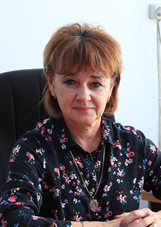 дляфотографии    1 .Фамилия    Крутская           2  Имя          Екатерина     3. Отчество     Дмитриевна     4. Пол __жен_           5.Дата рождения   14.08.1964     6. Место рождения с. Гульча Ошской  области     7. Национальность       русская     8. Гражданство        КыргызстанОбразование1 .Название ВУЗа  Кыргызский сельскохозяйственный институт им. К.И. СкрябинаГод окончания ВУЗа     1986Место работы в настоящее время1. Государство Кыргызская Республика  2.Организация Кыргызский  национальный  аграрный университет им. К.И. Скрябина3. Должность  Ученый секретарь Наличие ученой степени1.Степень (К) кандидат ветеринарных наук     Отрасль   наук  ветеринарная микробиология, вирусология, эпизоотология, микология с микотоксикологией и иммунологияШифр специальности (по ном науч.работников)  06.02.02.Дата присуждения  2011г.2.Степень (Д)	 Отрасль наук      	Шифр специальности (по ном науч.работников)	Дата присужденияНаличие ученых званий1 .Ученое звание (доцент/снс)       доцент           Специальность    ВетеринарияДата присвоения      27.12.20162.Ученое звание (проф.)_	Специаьность=2	Наличие академических званий1 .Звание	Академия	2.3вание	Академия	Научные результаты (всего)1.Количество публикаций  55   в т.ч. научных  48 монографий ________, учебно-методических 8,  открытий	изобретений  2.          Научные трудыОсновные: Шифр научной специальности  06.02.02  Результаты мониторингового исследования севера Кыргызской Республики по ящуру с/х животных. /Вестник Кыргызский  национальный  аграрный университет им. К.И. Скрябина Бишкек.- 2021. - №1 (55). –– С.79-85.Еnzyme immunoassay analysis is an impotant tool for assessing the immune status of cattle in areas with fmd second vaccination it. /Vestnik of Kyrgyz National Agrarian University named after K.I. Skryabin ISSN 1694-6286  - 2020. - № 2 (53) – P.78-82.Отработка оптимальных условий культивирования мезогенного штамма вируса болезни Ньюкасла /Ветеринария, зоотехния и биотехнология. - 2020. - № 1.-  С. 24-29.Дата заполнения 19 сентября 2022 г.